A Get-To-Know-Your-Lab-Equipment ActivityObjective:  Be able to identify and describe the function of several laboratory supplies commonly used in Biology.Directions:  Fill in the chart with information regarding each piece of lab equipment.  Answer the lab analysis questions at the end of the assignmentAnalysis Questions: Which lab equipment tool would you use to measure exactly 4 mL of water? Explain your reasoning.Which lab equipment tool would you use to heat a small amount of liquid over a Bunsen burner or candle?  ExplainWhich lab equipment tool would you use to measure approximately 50 mL of salt water? ExplainWhich lab equipment tool would you use to drop small quantities of isopropyl alcohol into a test tube?  ExplainWhich lab equipment tool would you use to determine if water is almost to its boiling point?  Explain. Equipment Name and PictureWhat is the function of this laboratory tool?Other Questions to answerBeaker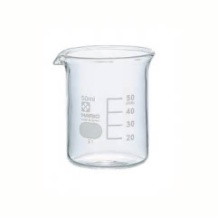 A beaker is used to measure volume in what metric unit?”Accidents happen.  What should a student do if the contents of a beaker spill?Erlenmeyer FlaskHow do you hold and move a flask if you are mixing chemicals?GogglesAccidents happen.  What should you do if something gets in your eyes during lab?Graduated CylinderA graduated cylinder is used to measure _____________ in mLThis tool should only be read when it is placed on a flat surface.  Why?PipetteA pipette is used when adding (choose one:  small / large) amounts of liquids.Microscope SlideAccidents happen.  What should you do if you break a microscope slide?What is the function of a compound light microscope?Cover SlipAccidents happen.  What should you do if you break a cover slip?ThermometerA thermometer is used to measure temperature in what metric unit?What is the freezing point of water?What is the boiling point of water?Test TubeWhen working with other materials, test tubes should rest in a ___________________.What should you do with its contents if you are done using a test tube?ForcepsForceps sure do look like _____________, but they are never to be called this (it is not the correct scientific terminology).ScalpelAccidents happen.  Always make sure you cut ________ from yourself.  RulerA ruler is used to measure length in what metric unit?A meter stick is ______cm long.BalanceA balance is used to measure mass in what metric unit?The balance in front of you is a triple beam balance.